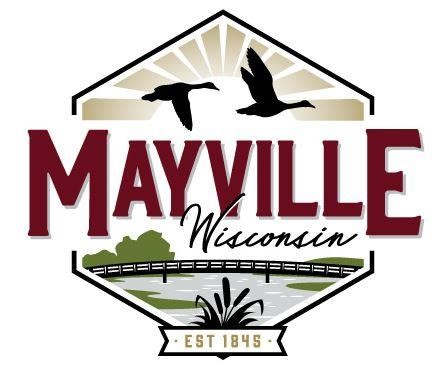 Kim Olson Joseph Tillmann Alderperson Alderperson Michael Schmidt Kenneth Neumann Alderperson 	Council President 	 	Roger Smith John Guinn 	MayorJack AbbottAlderpersonCITY OF MAYVILLE COMMON COUNCILREGULAR MEETING MINUTESMONDAY, AUGUST 14, 2023 7:00 PMCITY HALLCALL TO ORDER AND ROLL CALL Ken Neumann-PresentRoger Smith- PresentMichael Schmidt- PresentJoseph Tillmann- PresentJack Abbott- PresentKim Olson- PresentJohn Guinn- PresentAlso Present was Deputy  Clerk Christine Coulter and Deputy Clerk Jacqueline Schonasky and Atty Fronti.PLEDGE OF ALLEGIANCE TO THE FLAG III. 	CITIZEN COMMENTS Citizen Comments are to be kept to a maximum of five minutes per speaker unless the chairperson allows an extension of time.  Each citizen is to make comments at the podium after stating name and address.  Each citizen may comment only one time per public hearing / meeting. Bill Lynsemeyer- Speaking on Item F3Tom Bady- speaking on item F3Becky Smith- Speaking on dissolving wastewater/ utility committee. Can’t see why we would want to dissolve and limit citizen input on the subject. Doesn’t see the benefit and it feels counter productive. Commission has the experience. And she would like that item tabled. 	IV. 	CLOSED SESSION Convene into Closed Session Pursuant to Wis. Stat. §19.85(1)(G) Conferring with Legal Counsel for the Governmental Body who is Rendering Oral or Written Advice Concerning Strategy to be Adopted by the Body with Respect to Litigation in Which it is or is Likely to Become Involved Information Briefing and Strategic Discussion with City Attorney Jim Hammes Related to the Recent Court of Appeals Decision in Mayville v Williamstown, Case No. 2022AP001467 Reconvene into Open Session with Possible Action 	V. 	CONSENT AGENDA 1. Approve Minutes of July 10, 2023 Common Council Meeting 2. Approve Minutes of August 1, 2023 Special Common Council Meeting Approve Operator's Licenses for the Following: Jennifer A Hahn (ne. Grace) of Horicon, WI, Carrie A Hepp (ne. Sieja), Beaver Dam, WI, Montana J Prinz of Mayville, WI Resolution 5881-2023: Resolution to Hire Candidate for Comptroller Treasurer Position Resolution 5880-2023: Approve Class "A" Fermented Malt Beverage License for Tienda Mi Ranchito, Norma Rodriguez, 102 South Main Street RESOLUTION NO. 5882-2023 RESOLUTION AUTHORIZING THE ISSUANCE AND SALE OF UP TO $2,713,890 WATER SYSTEM REVENUE BONDS, SERIES 2023, AND PROVIDING FOR OTHER DETAILS AND COVENANTS WITH RESPCT THERETO, AND APPROVAL OF RELATED $3,618,521 FINANCIAL AGREEMENT Resolution 5883-2023: Appointment to Water Wastewater Commission - Council Member Neumann- Moved into item 5 under clerks report. Ald Schmidt moves, 2nd by Abbott. Consent agenda carries.Motion by Smith- 2nd by Schmidt. Olson- Meeting times are hard to make. Feels mayor should talk to people about their availability before appointing. Mayor- recalls and reads communication had with Neummann in regard to whether not able to make meeting. Neumann asked many times to see if times could be changed in order for him to be able to make the meetings without any response. Vote- Motion does not carry.Resolution 5884-2023 Issuance and Sale of Water System Revenue Bonds 	VI. 	REPORT OF OFFICERS Mayor Monthly Report- New System update. Training happening and going to be working on cleaning up data within caselle. Budget process starting next month. Clerk Discuss, with Possible Action, Overturning Resolution 5877-2023: Appointment of Sikich as Temporary Interim City Comptroller/Treasurer – Extended offer to Tony Meeks. Starting on August 28th. - DisqualifiedDiscuss, with Possible Action, Overturning Resolution 5849-2023: Approval of Engagement Agreement with Sikich LLP – disqualified. Discuss, with Possible Action, Override Mayoral Veto of the Do Not Exceed Limit of $4,000/Month for Sikich, for Comptroller/Treasurer Services. – Neumann motion to override. 2nd by Olson. Smith- already have contract with them and doesn’t think it would be appropriate to override. Olson doesn’t think they are needed anymore. Smith thinks they will add help with expertise and value to help us get back on our feet. Only time being charged is when we need help and right now we need the help.Atty Fronti- not comfortable overriding. Smith- when we get new comptroller/Treasurer Tony comfortable with everything and he feels he has an idea of what needs to be done, we can get rid of Sikich. Vote 4-2 veto overrideDiscuss, with Possible Action, All Department Heads Submitting a Written Report, in Lieu of In-Person Reporting, through the End of the Year – Neumann would like to just see the reports submitted in writing due to budget. Neumann makes motion, Tillmann 2nd. Olson- wants to make sure if given written report, they can be reached to answer questions, if this way is given. Smith thinks it is beneficial to have them in person to hear them out. Some not reporting now, what happens when they don’t submit their written. Guinn would be willing to send out emails to be sure they are submitted and then reports would be put in packets. Abbott- it’s mainly for the citizens to hear what is going on and they won’t hear these if they are submitted in writing and doesn’t think this is the way to go. They should be coming in in person for the public to hear.Olson- maybe put this as a temporary solution until the budget process is over. Tillmann- Packet is available to public on the website for them to read if they would like to. Guinn- If questions are had, department heads can come in to answer in person. Unanimous- motion carriesDiscuss, with Possible Action, Dissolving the Water/Wastewater Commission Motion to table until 2060 by Smith, 2nd by Schmidt.Tie vote- Guinn- aye. Motion carried to table until 2060.6.	VII. 	COMMITTEES, COMMISSIONS AND BOARDS Library Board Monthly Report Date and Time of Next Meeting - Thursday, September 14, 2023, 6PM. Parks/Rec/TAG Center Commission Monthly Report – Alderperson- Disscussed bleachers need help. Was supposed to be put in budget but got put on the backburner.Discuss, with Possible Action, Available 2022 F250 6.2L V8 Gas Truck – john wild provided quotes in packet. Mayor Guinn- he needs this truck for plowing this winter. Kim Olson motions to approve the 2022 F250 Ewald at $52,844.00 Neumann 2nd.Motion CarriesDiscuss, with Possible Action, Parks Board Recommendation to Accept Proposed Rotary Club Project for Pickleball Courts- $50-60,000 budgetMotion by Kim Olson to approve, 2nd By Neumann. Motion carries.Date and Time of Next Meeting - Wednesday, September 6, 2023, 6PM Communications Committee Monthly Report - Alderperson – Nothing to reportDate and Time of Next Meeting Community Development Authority Monthly Report - Alderperson – Nothing to reportDate and Time of Next Meeting - Wednesday, August 23, 2023, 6PM Water/Wastewater Commission Monthly Report - Alderperson – Nothing to reportDate and Time of Next Meeting - Tuesday, September 5, 2023, 4PM Planning Commission Monthly Report - Alderperson Discuss, with Possible Action, the Recommendation to Approve the Conditional Use Permit Application for Matthew Schellinger, 225 Breckenridge Street, Mayville.  Parcel #251-1216-2313-013. Requesting use of Garage/Steel Structure for Martial Arts Business. Olson- motion 2nd AbbottMotion carriesDiscuss, with Possible Action, Recommendation to Vacate Northern Portion of Leona Street Right of Way Tom Badey-wanting to reject the planning commissions plan to vacate. Want to go back to planning and get easments put in instead to create access to 3 lots on Leona st.  Would build on 2 lots and use the 3rd lot to do the Leona st construction. Mayor Guinn – others sharing concern over vacting the easement. Would like the city to step back and look at it to see what would make most sense. Want to look at that entire corridor for further development. Tom Bady- we would want further building on that. Just looking for most cost effective way. Lynsemeyer- Doesn’t make sense why the city would vacate Leona St. The city should never vacate a road that has so much potential for growth. Quite a bit of people that use that street. Doesn’t feel it’s in the best interest of the city. 3 property owners there, they oppose vacating. Thinks any further discussion or action to vacate should stop. Doesn’t fit the subdivision or the future of the city.  It’s buildable. Mayor motions to not vacate and send back to planning commission 2nd by Smith. Motion carries.Date and Time of Next Meeting - Tuesday, August 15, 2023, 5PM Public Safety Committee Discuss, with Possible Action, the Operator's License Application of Janielle M Huffman of Beaver Dam, WI Application was denied. Answers not answered correctly. Chief recommends no.  Motion to reject by Smith 2nd by Abbott. Motion carries.Discuss, with Possible Action, an Amendment to Municipal Code Section 430-25 (Accessory Uses And Detached Accessory Structures) to Modify the Language to Read that Detached Garages Must be Serviced by a Driveway, Eliminate the Requirement for Sheds (430-25B), and Increase the Allowable Square Footage of Sheds to 200 Square Feet (430-25C) Joe is going to work with Nolan for language. No action taken Date and Time of Next Meeting - Monday, August 28, 2023, 6PM Public Works Committee Date and Time of Next Meeting- Monday, August 28, 2023, Immediately Following Public Safety Committee Finance Committee Discuss, with Possible Action, Recommendation to Raise the Minimum Wage for Lifeguards to $13.00 Per Hour – Abbott motion to approve, 2nd Tillmann.Motion carriesDate and Time of Next Meeting- Monday, August 28, 2023, Immediately Following Public Works Committee -Personnel Committee Discuss, with Possible Action, In-House City Engineer - Job Description and Posting/Recuriting – No action takenDate and Time of Next Meeting- Monday, August 28, 2023, Immediately Following Finance Committee Discuss, with Possible Action, the Recommendation to Compensate Nichole DeBaker for Her Time Worked in an Interim Role in an In-House Comptroller Capacity, with Compensation being Based Upon Her Hourly Rate, Based Upon Her Annual Salary, Pending Legal Review- Guinn- Are able to pay her. She has provided her hours for pay. She has two weeks left. Pay her hourly and at the end pay her a bonus.Smith motions to compensate based on hourly rate. Bonus at the end. Schmidt 2nd. Motion carries. VIII. ADJOURNMENT Motion by neumann 2nd by smith to adjourn. 8:54 PMMayor Guinn Presiding Officer NOTE: Persons with disabilities requiring special accommodations for attendance at the meeting should contact City Hall at least one (1) business day prior to the meeting. 